Historique des révisionsParticipants :Documents connexesDistributionTable des matières1	Objectif du document	32	Acronymes	33	Aperçu du service	33.1	Contexte	33.1.1	Diagramme de contexte	43.2	Déroulement général	43.2.1	Diagramme d’activité	53.3	Etapes de traitement à la BCSS	53.3.1	Contrôle de l’intégrité des messages	53.3.2	Logging de sécurité	63.3.3	Contrôle du NISS	63.3.4	Contrôle d’intégration	63.3.5	Pas d’interprétation des données	64	Protocole du service	65	Description des messages échangés	75.1	Partie commune aux opérations	75.1.1	Identification du client informationCustomer	75.1.2	Identification de la BCSS informationCBSS	85.1.3	Contexte légal de l’appel legalContext	85.1.4	Statut de la réponse status	85.2	consultDocuments	95.2.1	Requête	95.2.2	Réponse	106	Code retour	146.1	Business	146.2	Technique	147	Disponibilité et performance	148	En cas de problèmes	149	Exemples	159.1	consultDocumentsRequest	159.2	consultDocumentsResponse – non-Belge	159.3	consultDocumentsResponse – Belge	1710	Annexes	2010.1	Liste de codes	2010.1.1	Types de documents d’identité	20Objectif du documentCe document décrit les spécifications techniques du Web Service IdentityDocument de la plateforme SOA de la BCSS. Ce service permet de consulter dans le Registre National les données relatives aux documents d’identités. Ce service remplacera à terme le formulaire A1 utilisé auparavant.Il décrit le contexte, les modalités d’utilisation, les fonctionnalités et les opérations (requêtes et réponses) du service. Pour chaque type de message, des exemples sont ajoutés. La fin du document contient une liste de codes erreurs susceptibles d’être retournés.Avec ce document le service informatique du client doit être capable d’intégrer et d’utiliser correctement le Web Service de la BCSS.AcronymesBCSS : Banque Carrefour de la Sécurité SocialeNISS : Numéro d’Identification à la Sécurité SocialeTSS : Technical Service SpecificationsSOA : Service Oriented ArchitecturePID : Project Initiation DocumentVDAB : Service d’emploi public flamand TI : Type d’InformationAperçu du serviceContexteCe service permet de consulter les données relatives aux documents d’identité dans le registre national. Il s’agit des données du type d’information 195 (titre d’identité). Les registres BCSS ne contiennent pas de données relatives; il est donc impossible de réaliser une consultation pour les numéros Bis. Vu que ce service fournit l’ensemble des données et aussi les données clôturées; par conséquent, la consultation au moyen d’un numéro de registre national enregistré dans le registre RAD est aussi possible.Opération prévue:consultDocuments: permet la consultation des documents d’identité d’une personne.Diagramme de contexteDéroulement généralLe VDBA envoie une demande de consultation à la BCSS, celle-ci réalise un ensemble de traitement décrit au point 3.3, une fois ce traitement effectué, la BCSS consulte les données liées aux documents d’identité et répond ensuite à la demande du client.Diagramme d’activité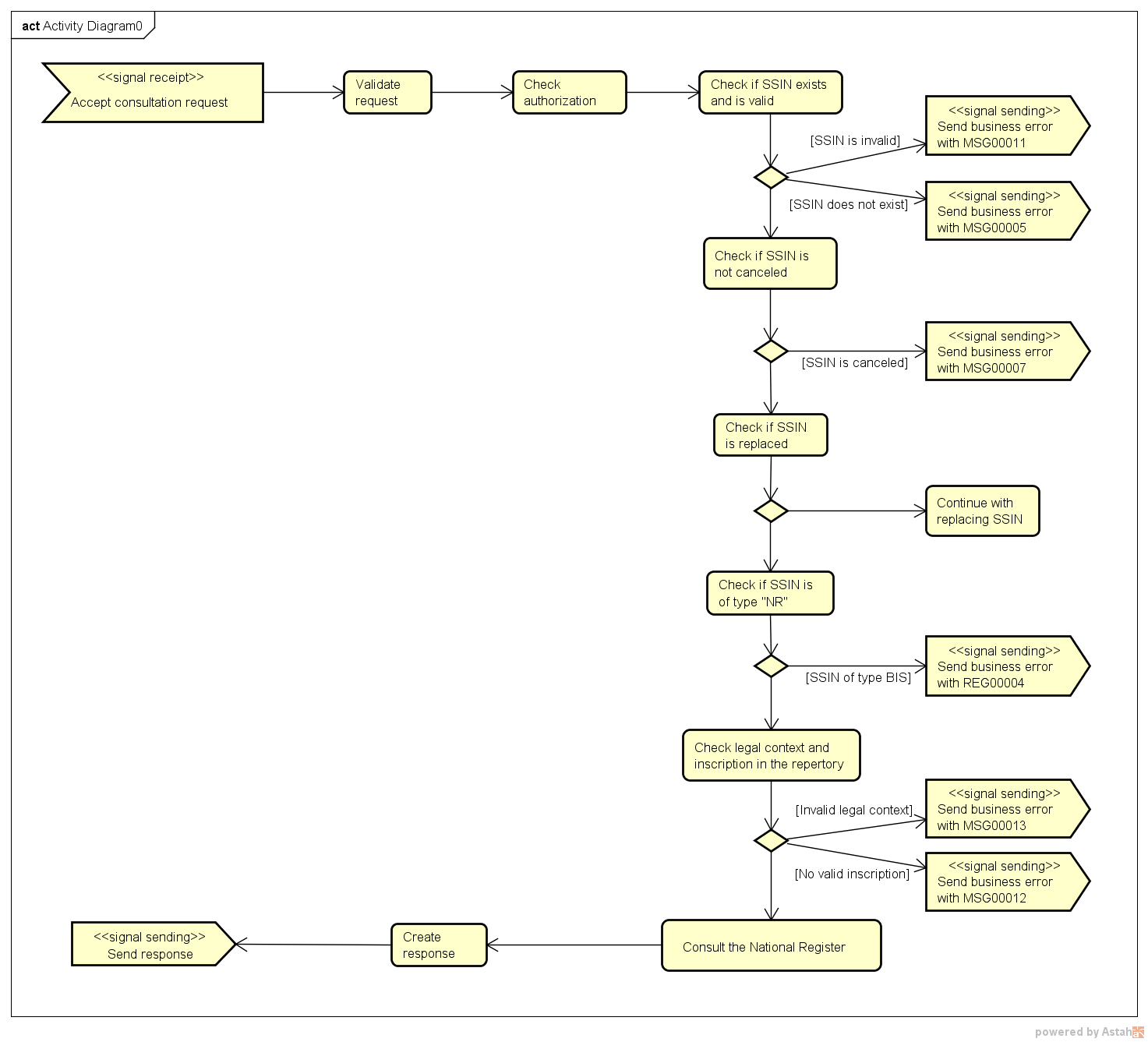 Etapes de traitement à la BCSSContrôle de l’intégrité des messages (validation XSD)Logging de sécuritéContrôle du NISSContrôle d’intégrationContrôle de l’intégrité des messagesIl s’agit d’une validation classique du message XML vis à vis du schéma. C’est donc une validation des contraintes de typage sur les données et sur leur structure.Logging de sécuritéPour des raisons légales, la BCSS fera du logging des messages entrants et sortants afin que des audits de sécurité soient possibles.Contrôle du NISSLe NISS demandé doit être valide, et donc correct au niveau syntaxique. Il doit être connu dans le registre national et être lié à un dossier qui n’a pas été annulé. Le NISS doit être un numéro de registre national (provenant du registre national ou du registre RAD). Il ne peut pas s’agir d’un numéro Bis.Lorsque le NISS a été remplacé, seul le nouveau numéro NISS sera utilisé. La réponse comprendra une indication selon laquelle les données du NISS remplacé seront affichées. Contrôle d’intégrationComme la consultation concerne des personnes et que l’identification de ces dernières se fait via leur NISS, la BCSS réalisera un contrôle d’intégration. Ce contrôle d’intégration permettra de vérifier que le  VDBA connait la personne et peut donc consulter les données demandées.Pas d’interprétation des donnéesLa BCSS n’est pas responsable de la qualité des données en provenance du Registre National et aucune interprétation de ces données sera effectuée. C’est donc au client de procéder à une interprétation correcte de ces données.Protocole du serviceLa communication aura lieu dans un environnement sécurisé au moyen de messages SOAP.  Pour plus d'informations sur l'architecture orientée service, veuillez-vous référer au [3]. Si un partenaire n'a pas encore accès à l'infrastructure SOA de la BCSS, une liste des démarches à réaliser pour obtenir un accès et tester cet accès est disponible sur [4].Description des messages échangésLes données affichées par ce service proviennent du registre national et ne sont pas interprétées par la BCSS. Il n’y a donc aucun traitement qui modifie les données reçues du Registre NationalPartie commune aux opérationsIdentification du client informationCustomer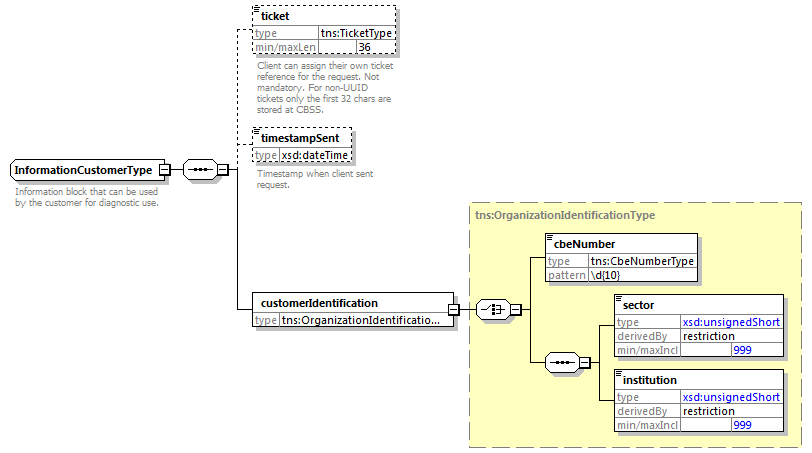 L’élément informationCustomer est fourni par le client en vue de s’identifier au niveau métier en fournissant son identification soit au niveau du réseau de la sécurité sociale, soit au niveau entreprise. Il peut contenir des références temporelles et métier.L’identification de l’institution est définie dans un message: soit à l’aide de la combinaison secteur/institution pour les institutions au sein de la sécurité socialesoit à l’aide du numéro BCE pour les institutions ne faisant pas partie de la sécurité sociale ou encore pour les institutions pour lesquelles ce numéro BCE offre une valeur ajoutée en plus de l'utilisation du secteur/de l’institutionIdentification de la BCSS informationCBSS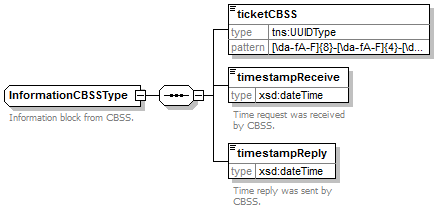 L’élément informationCBSS, facultatif en requête, est complété par la BCSS et dispose de diverses informations nécessaires au logging et au support.Contexte légal de l’appel legalContextL’élément legalContext (3.3.4) permet de définir dans quel cadre légal est émise la requête.Statut de la réponse status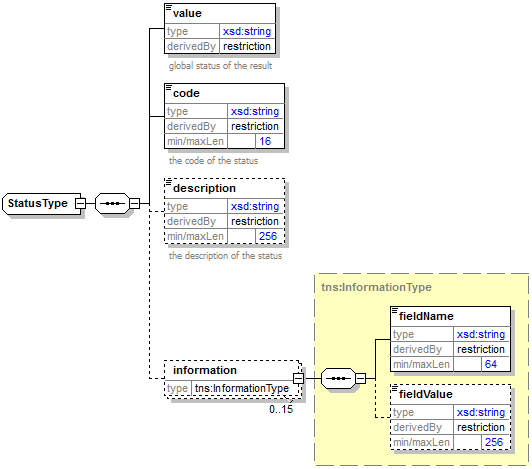 L’élément status - présent dans chaque réponse de la BCSS - représente le statut global du traitement de la requête. Il est constitué des éléments :value : énumération donnant une indication générale sur le statut de la réponse. 3 valeurs sont possibles :code : plus précis que l’élément value, ce champ contient un code business propre au service.description : cet élément donne une explication sur la signification du champ codeinformation : cet élément est rempli dans le cas où davantage d’informations doivent être ajoutées dans le statut afin d’avoir une explication complémentaireconsultDocumentsRequête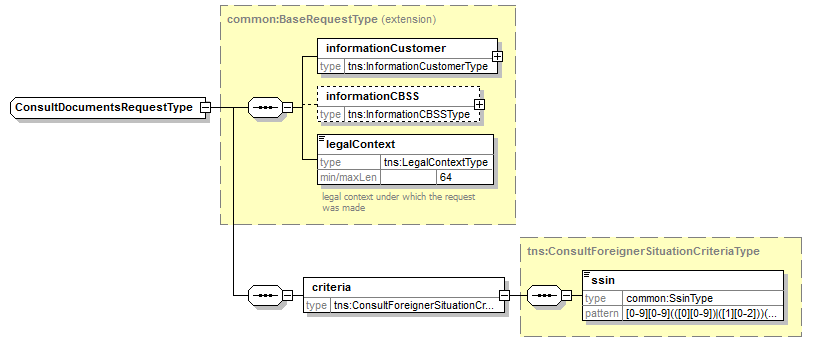 informationCustomer : voir 5.1.1legalContext : cadre légal de la consultation : VDAB :DOSSIER_MANAGEMENTcriteriassin : le NISS faisant l’objet de la requêteRéponse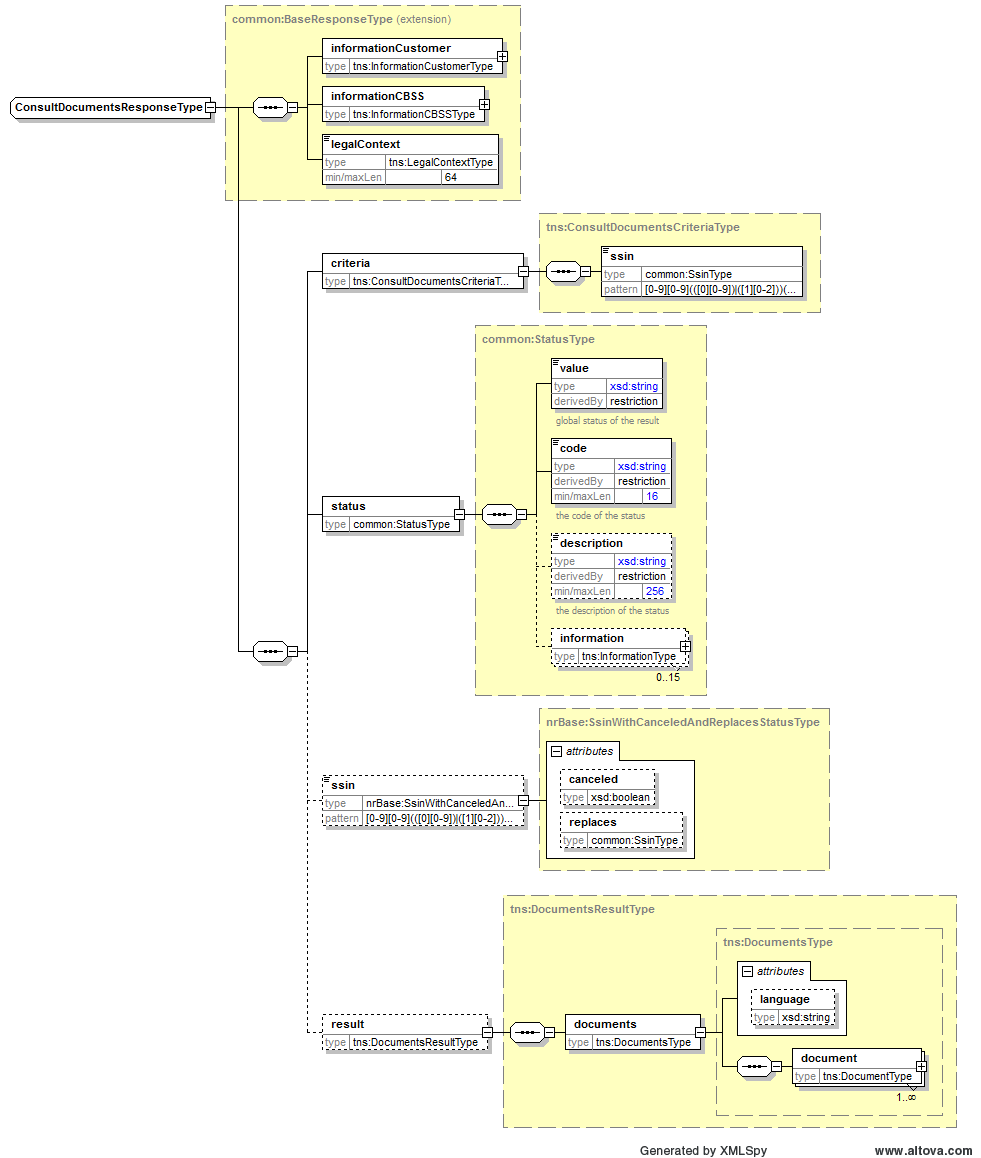 informationCustomer : voir 5.1.1informationCBSS : voir 5.1.2legalContext : cadre légal de la consultation : VDAB :DOSSIER_MANAGEMENTcriteria : critère de la consultation repris de la requêtestatus : voir 5.1.4ssin : Le NISS de la personne à consulter. Celui-ci peut être différent du NISS mentionné dans la demande si ce dernier a été remplacé. Dans ce cas, ce champ contient le NISS final.resultdocuments: ensemble de documents d’identité à disposition.language : langue dans laquelle le dernier document d’identité est délivré.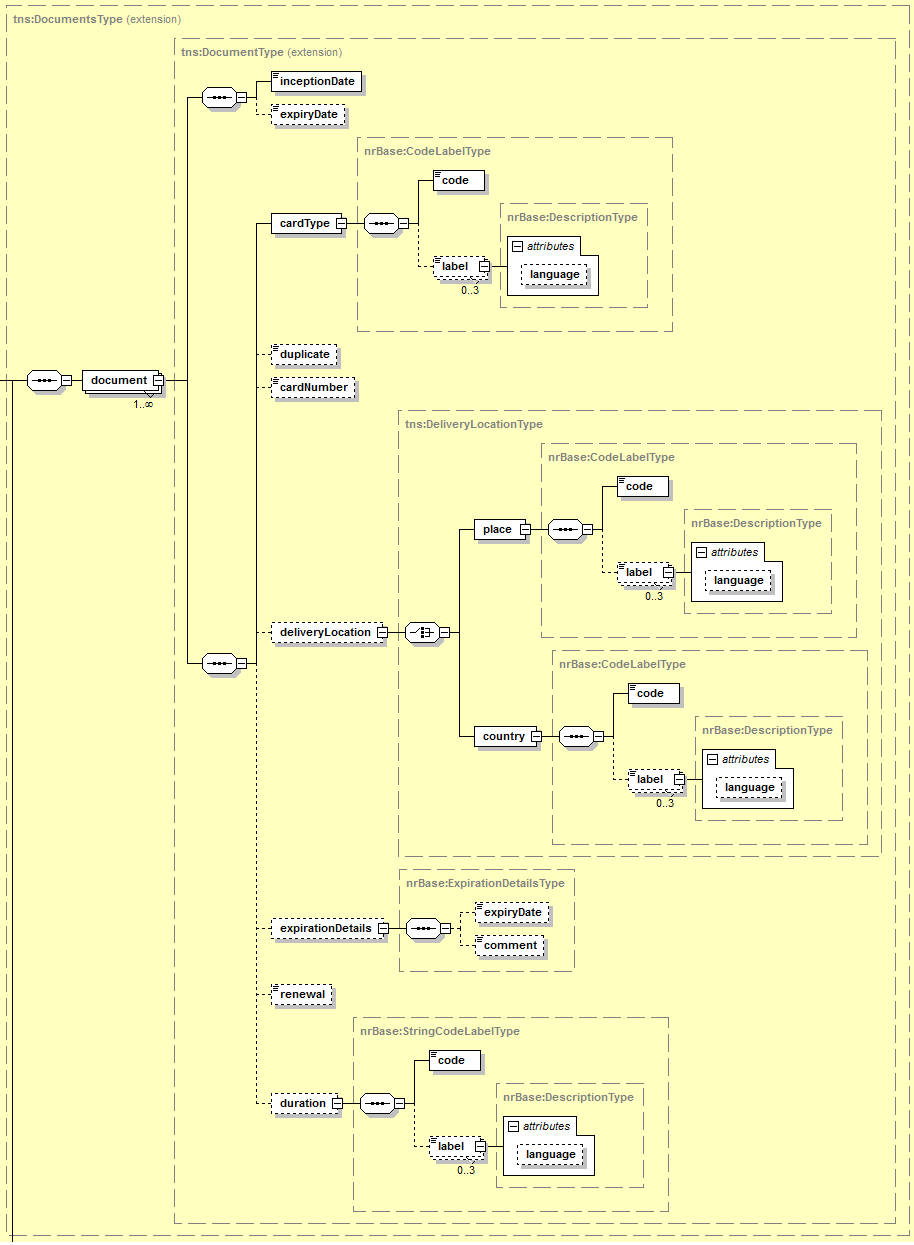 document : données sur un document d’identité inceptionDate : date à laquelle le document est délivré, renouvelé ou prolongéexpiryDate : date de fin du TIcardType : le type de carte. Voir 9.1.1code : code respectif au documentlabel : descriptionduplicate : numéro d’ordre du duplicatacardNumber : numéro du titre d’identitédeliveryLocation : reprend les données sur le lieu d’expéditionplace : commune de délivrancecode : code INS de la commune label : nom de la communecountry : pays de délivrancecode : code du payslabel : descriptionexpirationDetailsexpiryDate : date de péremption de la carte d’identitécomment : commentairerenewal : numéro de prolongation(1, 2 ou 3)duration : duréecode : selon le type de la cartedurée de validité exprimée en mois (2 chiffres)« A » (durée illimitée) ou « B » (durée limitée)label : descriptionCode retourBusinessTechniqueDisponibilité et performanceLa BCSS ne fournit pas de SLA concernant les temps de réponse et la disponibilité des services web du fait que ceux-ci sont dépendant de le source authentique pour laquelle la BCSS n’a aucune compétence et responsabilité.En ce qui concerne la partie du traitement interne à la BCSS, celle-ci garantie une disponibilité de 98% et les temps de réponse suivant: 90% < 1 seconde et 95% < 2 secondes.En cas de problèmesVeuillez contacter le service deskPar téléphone au numéro 02-741 84 00 entre 8h00 et 16h30 les jours ouvrables,Par courriel à l’adresse suivante: servicedesk@ksz-bcss.fgov.be.En vous munissant des informations suivantes:Messages soap (question et réponse). Ticket du message, il s’agit du ticket BCSS (de préférence) ou de la référence du message que le client a lui-même ajouté au message.Date et l’heure de la consultation.L’url ou le nom du service ainsi que l’environnement.L’environnement dans lequel le problème se manifeste (acceptation ou production).Si vous souhaitez obtenir de plus amples informations relatives au service desk, nous vous invitons à consulter notre site web.ExemplesconsultDocumentsRequest<soapenv:Envelope xmlns:soapenv="http://schemas.xmlsoap.org/soap/envelope/" xmlns:v1="http://kszbcss.fgov.be/intf/IdentityDocumentService/v1">   <soapenv:Header/>   <soapenv:Body>      <v1:consultDocumentsRequest>         <informationCustomer>            <customerIdentification>               <cbeNumber>**********</cbeNumber>            </customerIdentification>         </informationCustomer>         <legalContext>******************</legalContext>         <criteria>            <ssin>***********</ssin>         </criteria>      </v1:consultDocumentsRequest>   </soapenv:Body></soapenv:Envelope>consultDocumentsResponse – non-Belge<soapenv:Envelope xmlns:soapenv="http://schemas.xmlsoap.org/soap/envelope/">   <soapenv:Header/>   <soapenv:Body>      <external:consultDocumentsResponse xmlns:external="http://kszbcss.fgov.be/intf/IdentityDocumentService/v1">         <informationCustomer>            <customerIdentification>               <cbeNumber>**********</cbeNumber>            </customerIdentification>         </informationCustomer>         <informationCBSS>            <ticketCBSS>eb8a40e0-3a84-4308-988b-d54d608c9550</ticketCBSS>            <timestampReceive>2019-02-27T15:00:31.334Z</timestampReceive>            <timestampReply>2019-02-27T15:00:32.161Z</timestampReply>         </informationCBSS>         <legalContex>******************</legalContext>         <criteria>            <ssin>*********27</ssin>         </criteria>         <status>            <value>DATA_FOUND</value>            <code>MSG00000</code>            <description>Treatment successful</description>         </status>         <ssin>*********27</ssin>         <result>            <documents>               <document>                  <inceptionDate>2018-11-30</inceptionDate>                  <cardType>                     <code>0011</code>                     <label language="NL">BIVR - Tijdelijk verblijf</label>                     <label language="FR">CIRE - Séjour temporaire</label>                  </cardType>                  <duplicate>1</duplicate>                  <cardNumber>*********</cardNumber>                  <deliveryLocation>                     <place>                        <code>62063</code>                        <label language="NL">Luik</label>                        <label language="FR">Liège</label>                        <label language="DE">Lüttich</label>                     </place>                  </deliveryLocation>                  <expirationDetails>                     <expiryDate>2022-08-25</expiryDate>                  </expirationDetails>                  <duration>                     <code>00</code>                  </duration>               </document>               <document>                  <inceptionDate>2017-11-09</inceptionDate>                  <cardType>                     <code>0011</code>                     <label language="NL">BIVR - Tijdelijk verblijf</label>                     <label language="FR">CIRE - Séjour temporaire</label>                  </cardType>                  <cardNumber>*********</cardNumber>                  <deliveryLocation>                     <place>                        <code>62063</code>                        <label language="NL">Luik</label>                        <label language="FR">Liège</label>                        <label language="DE">Lüttich</label>                     </place>                  </deliveryLocation>                  <expirationDetails>                     <expiryDate>2022-08-25</expiryDate>                  </expirationDetails>                  <duration>                     <code>00</code>                  </duration>               </document>               <document>                  <inceptionDate>2017-10-30</inceptionDate>                  <cardType>                     <code>0100</code>                     <label language="NL">Bijlage 15 - Attest</label>                     <label language="FR">Annexe 15 - Attestation</label>                  </cardType>                  <cardNumber>000000000000</cardNumber>                  <deliveryLocation>                     <place>                        <code>62063</code>                        <label language="NL">Luik</label>                        <label language="FR">Liège</label>                        <label language="DE">Lüttich</label>                     </place>                  </deliveryLocation>                  <expirationDetails>                     <expiryDate>2017-12-14</expiryDate>                  </expirationDetails>               </document>               <document>                  <inceptionDate>2017-10-19</inceptionDate>                  <cardType>                     <code>0030</code>                     <label language="NL">Attest van Immatriculatie</label>                     <label language="FR">Attestation d'immatriculation</label>                  </cardType>                  <cardNumber>********</cardNumber>                  <deliveryLocation>                     <place>                        <code>62063</code>                        <label language="NL">Luik</label>                        <label language="FR">Liège</label>                        <label language="DE">Lüttich</label>                     </place>                  </deliveryLocation>                  <expirationDetails>                     <expiryDate>2018-01-09</expiryDate>                  </expirationDetails>               </document>               <document>                  <inceptionDate>2017-08-14</inceptionDate>                  <cardType>                     <code>0030</code>                     <label language="NL">Attest van Immatriculatie</label>                     <label language="FR">Attestation d'immatriculation</label>                  </cardType>                  <cardNumber>********</cardNumber>                  <deliveryLocation>                     <place>                        <code>62063</code>                        <label language="NL">Luik</label>                        <label language="FR">Liège</label>                        <label language="DE">Lüttich</label>                     </place>                  </deliveryLocation>                  <expirationDetails>                     <expiryDate>2017-10-09</expiryDate>                  </expirationDetails>               </document>            </documents>         </result>      </external:consultDocumentsResponse>   </soapenv:Body></soapenv:Envelope>consultDocumentsResponse – Belge<soapenv:Envelope xmlns:soapenv="http://schemas.xmlsoap.org/soap/envelope/">   <soapenv:Header/>   <soapenv:Body>      <external:consultDocumentsResponse xmlns:external="http://kszbcss.fgov.be/intf/IdentityDocumentService/v1">         <informationCustomer>            <customerIdentification>               <cbeNumber>**********</cbeNumber>            </customerIdentification>         </informationCustomer>         <informationCBSS>            <ticketCBSS>6f092036-d093-4d6f-8b9b-96d5f53b5938</ticketCBSS>            <timestampReceive>2019-02-27T14:55:14.549Z</timestampReceive>            <timestampReply>2019-02-27T14:55:17.222Z</timestampReply>         </informationCBSS>         <legalContext>******************</legalContext>         <criteria>            <ssin>*********15</ssin>         </criteria>         <status>            <value>DATA_FOUND</value>            <code>MSG00000</code>            <description>Treatment successful</description>         </status>         <ssin>*********15</ssin>         <result>            <documents>               <document>                  <inceptionDate>2016-07-16</inceptionDate>                  <cardType>                     <code>0000</code>                     <label language="NL">Identiteitsbewijs van Belg</label>                     <label language="FR">Carte d'identité de Belge</label>                  </cardType>                  <cardNumber>************</cardNumber>                  <deliveryLocation>                     <place>                        <code>44021</code>                        <label language="NL">Gent</label>                        <label language="FR">Gand</label>                        <label language="DE">Gent</label>                     </place>                  </deliveryLocation>                  <expirationDetails>                     <expiryDate>2026-07-02</expiryDate>                  </expirationDetails>               </document>               <document>                  <inceptionDate>2011-10-04</inceptionDate>                  <expiryDate>2016-07-02</expiryDate>                  <cardType>                     <code>0000</code>                     <label language="NL">Identiteitsbewijs van Belg</label>                     <label language="FR">Carte d'identité de Belge</label>                  </cardType>                  <cardNumber>************</cardNumber>                  <deliveryLocation>                     <place>                        <code>44021</code>                        <label language="NL">Gent</label>                        <label language="FR">Gand</label>                        <label language="DE">Gent</label>                     </place>                  </deliveryLocation>                  <expirationDetails>                     <expiryDate>2016-09-16</expiryDate>                  </expirationDetails>               </document>               <document>                  <inceptionDate>2006-11-22</inceptionDate>                  <cardType>                     <code>0000</code>                     <label language="NL">Identiteitsbewijs van Belg</label>                     <label language="FR">Carte d'identité de Belge</label>                  </cardType>                  <cardNumber>************</cardNumber>               </document>               <document>                  <inceptionDate>2003-03-19</inceptionDate>                  <cardType>                     <code>0000</code>                     <label language="NL">Identiteitsbewijs van Belg</label>                     <label language="FR">Carte d'identité de Belge</label>                  </cardType>                  <cardNumber>************</cardNumber>               </document>               <document>                  <inceptionDate>2002-01-23</inceptionDate>                  <cardType>                     <code>0070</code>                     <label language="NL">Identiteitsbewijs -12 jaar</label>                     <label language="FR">Certificat d'identité enfant -12 ans</label>                  </cardType>                  <cardNumber>*******</cardNumber>                  <deliveryLocation>                     <place>                        <code>44021</code>                        <label language="NL">Gent</label>                        <label language="FR">Gand</label>                        <label language="DE">Gent</label>                     </place>                  </deliveryLocation>                  <expirationDetails>                     <expiryDate>2003-04-15</expiryDate>                  </expirationDetails>               </document>               <document>                  <inceptionDate>1999-06-29</inceptionDate>                  <cardType>                     <code>0070</code>                     <label language="NL">Identiteitsbewijs -12 jaar</label>                     <label language="FR">Certificat d'identité enfant -12 ans</label>                  </cardType>                  <cardNumber>*******</cardNumber>                  <deliveryLocation>                     <place>                        <code>44021</code>                        <label language="NL">Gent</label>                        <label language="FR">Gand</label>                        <label language="DE">Gent</label>                     </place>                  </deliveryLocation>                  <expirationDetails>                     <expiryDate>2001-06-29</expiryDate>                  </expirationDetails>               </document>               <document>                  <inceptionDate>1996-03-27</inceptionDate>                  <cardType>                     <code>0060</code>                     <label language="NL">Identiteitsstuk -12 jaar</label>                     <label language="FR">Pièce d'identité enfant -12 ans</label>                  </cardType>                  <cardNumber>*********</cardNumber>                  <deliveryLocation>                     <place>                        <code>44021</code>                        <label language="NL">Gent</label>                        <label language="FR">Gand</label>                        <label language="DE">Gent</label>                     </place>                  </deliveryLocation>               </document>               <document>                  <inceptionDate>1995-02-20</inceptionDate>                  <cardType>                     <code>0060</code>                     <label language="NL">Identiteitsstuk -12 jaar</label>                     <label language="FR">Pièce d'identité enfant -12 ans</label>                  </cardType>                  <cardNumber>*********</cardNumber>                  <deliveryLocation>                     <place>                        <code>44021</code>                        <label language="NL">Gent</label>                        <label language="FR">Gand</label>                        <label language="DE">Gent</label>                     </place>                  </deliveryLocation>               </document>               <document>                  <inceptionDate>1993-08-16</inceptionDate>                  <cardType>                     <code>0060</code>                     <label language="NL">Identiteitsstuk -12 jaar</label>                     <label language="FR">Pièce d'identité enfant -12 ans</label>                  </cardType>                  <cardNumber>*********</cardNumber>                  <deliveryLocation>                     <place>                        <code>44021</code>                        <label language="NL">Gent</label>                        <label language="FR">Gand</label>                        <label language="DE">Gent</label>                     </place>                  </deliveryLocation>               </document>               <document>                  <inceptionDate>1991-05-02</inceptionDate>                  <cardType>                     <code>0060</code>                     <label language="NL">Identiteitsstuk -12 jaar</label>                     <label language="FR">Pièce d'identité enfant -12 ans</label>                  </cardType>                  <cardNumber>******</cardNumber>                  <deliveryLocation>                     <place>                        <code>44021</code>                        <label language="NL">Gent</label>                        <label language="FR">Gand</label>                        <label language="DE">Gent</label>                     </place>                  </deliveryLocation>               </document>            </documents>         </result>      </external:consultDocumentsResponse>   </soapenv:Body></soapenv:Envelope>AnnexesListe de codesTypes de documents d’identitéVersionDateDescriptionAuteur(s)1.009/08/2017Version initialeBCSS1.104/09/2017Remarques après la réunion de validationBCSS1.1.124/05/2018Correction de l’élément « duration »BCSS1.1.201/01/2019MSG00014 est maintenant un erreur technique (à la place d’une erreur business).BCSS1.2.027/02/2019Ajout d’exemplesBCSS1.313/07/2020Code retour REG00004 remplacé par MSG00017 BCSS1.427/07/2020Mise à jour descriptions des codesBCSSDocumentAuteur(s)PID IdentityDocumentServiceBCSSDocumentation disponible sur https://www.ksz-bcss.fgov.beRubrique : Services et support / Méthode de travail / Architecture orientée serviceBCSSDocumentation générale relative aux définitions des messages de la BCSSDéfinitions de messages des services BCSSBCSSDescription de l'architecture orientée service de la BCSS Documentation relative à l'architecture orientée serviceBCSSListe des actions pour accéder à la plate-forme des services web de la BCSS et pour tester la connexion.Accès à l'infrastructure SOA de la BCSSBCSSRévisionDestinataire(s)Date1.0VDABPartenaireRôleCode Qualité/LegalContextCBE – secteur/institutionType de contrôleVDABClient902 et les plus spécifiques VDAB:DOSSIER_MANAGEMENT0887.010.362Sans périodeProtocole applicatifHTTPS 2ways TLS, SOAP 1.1HTTPS 2ways TLS, SOAP 1.1Nom du serviceIdentityDocumentServiceIdentityDocumentServiceWSDL du serviceIdentityDocumentV1.wsdl -  http://kszbcss.fgov.be/intf/IdentityDocumentService/v1  IdentityDocumentV1.wsdl -  http://kszbcss.fgov.be/intf/IdentityDocumentService/v1  OpérationsconsultDocumentsconsultDocumentsMessagesconsultDocumentsRequestconsultDocumentsResponseconsultDocumentsFaultconsultDocumentsRequestconsultDocumentsResponseconsultDocumentsFaultEnvironnement, host et portDevb2b-test.ksz-bcss.fgov.be:4520Environnement, host et portAccb2b-acpt.ksz-bcss.fgov.be:4520Environnement, host et portProdb2b.ksz-bcss.fgov.be:4520URI/IdentityDocumentService/v1/consult/IdentityDocumentService/v1/consultValeurDescriptionDATA_FOUNDTraitement réussi.NO_DATA_FOUNDTraitement réussi mais pas de données trouvées.NO_RESULTLe traitement ne s’est pas déroulé avec succès. Aucune information n’a pu être reçue.<value><code><description>DATA_FOUNDMSG00000Treatment successfulNO_DATA_FOUNDMSG00100Treatment successful, but no data found at the supplierNO_RESULTMSG00005The SSIN given in request does not existNO_RESULTMSG00007The SSIN given in request is canceledNO_RESULTMSG00011The structure of the SSIN given in request is invalidNO_RESULTMSG00012The SSIN given in request is not integrated for the source (client)NO_RESULTMSG00013Access to this operation is not allowed with the given legal context and credentialsNO_RESULTMSG00017La personne est inscrite au registre BIS<value><code><description>soapenv:ServerMSG00002Error in communication with the destination/suppliersoapenv:ServerMSG00003Internal errorsoapenv:ClientMSG00004The request has an invalid structuresoapenv:ClientMSG00014Authentication failure - Access not allowedsoapenv:ClientMSG00015AAAPolicy authorization refusedsoapenv:ClientMSG00051Invalid soap actionsoapenv:ClientMSG00052Invalid urlsoapenv:ClientMSG00053Invalid soap versioncardType/codecardType/label FRcardType/label NL0Carte d'identité de BelgeIdentiteitsbewijs van Belg10Certificat d'inscription au registre des étrangers (CIRE)Bewijs van inschrijving in het vreemdelingenregister (BIVR)11Carte A : CIRE - Séjour temporaireA kaart: BIVR - Tijdelijk verblijf12Carte B : CIREB kaart: BIVR13Carte C : Carte d'identité d'étrangerC kaart: Identiteitskaart voor vreemdeling14Carte D : CE - Résident de longue duréeD kaart: EU - langdurig ingezetene15Carte E : Carte de séjour électroniqueE kaart: Verklaring van inschrijving16Carte E+ : Carte de séjour électroniqueE+ kaart: Document ter staving van duurzaam verblijf17Carte F : Carte de séjour d'un membre de famille d'un citoyen de l'UnionF kaart: Verblijfskaart van een familielid van een EU-burger18Carte F+ : Carte de séjour permanent d'un membre de famille d'un citoyen de l'UnionF+ kaart: Duurzame verblijfskaart van familielid EU-burger19Carte H : Carte bleue européenne Ressortissants pays tiersH kaart: Europese blauwe kaart20Carte d'identité d'étrangerIdentiteitskaart van vreemdeling21Carte de séjour d'un membre de famille d'un citoyen de l'UnionVerblijfskaart familielid van Unieburger22Carte de séjour permanent d'un membre de famille d'un citoyen de l'UnionDuurzame verblijfskaart familielid van Unieburger23Carte I : ICTI kaart: ICT24Carte J : Mobile ICTJ kaart: ICT Mobile30Attestation d'immatriculationAttest van Immatriculatie40Carte UE (- indépendants)EU-kaart (- zelfstandigen)41Annexe 8 - Attestation d'enregistrementVerklaring van inschrijving - Bijlage 842Document attestant permanence du séjourDocument staving duurzaam verblijf50Carte d'identité de Belge à l'étrangerIdentiteitskaart Belgen in het buitenland60Pièce d'identité enfant -12 ansIdentiteitsstuk -12 jaar70Certificat d'identité enfant -12 ansIdentiteitsbewijs -12 jaar71Document électronique -12 ansElektr. Identiteitsbewijs -12 jaar80Carte UE (indépendants)EU-kaart (zelfstandigen)90Titre d'identité spécial (pour étrangers)Ander identiteitsbewijs (voor vreemdelingen)91Carte d'identité spéciale (couleur bleue) PBijzondere identiteitskaart P92Carte d'identité spéciale (pour enfants de P ou S) EBijzondere identiteitskaart E93Carte d'identité spéciale (couleur rouge) SBijzondere identiteitskaart S94Carte d'identité spéciale consulaire CBijzondere identiteitskaart C95Carte d'identité spéciale/diplomatique D  Bijzondere identiteitskaart D100Annexe 15 - AttestationBijlage 15 - Attest110Annexe 35 - Document spécial de séjourBijlage 35 - Speciaal verblijfsdocument120Annexe 12Bijlage 12121Annexe 6Bijlage 6122Attestation Annexe 49Bijlage 49 - Attest123Attestation de dépôt d'une demande de renouvellement de séjour Annexe 50Bijlage 50 - Attest van indiening van een aanvraag voor verlenging van het verblijf124Document de séjour provisoire Annexe 51Bijlage 51 - Voorlopig verblijfsdocument200Carte d'Identité provisoire (CIP)Voorlopige Identiteitskaart (VIK)210Certificat d'Identité provisoire -12 ans (CIP -12)Voorlopig Bewijs van Identiteit -12 jaar (VIB -12)